Т Е Х Н И Ч Е С К И У Н И В Е Р С И Т Е Т – С О Ф И Я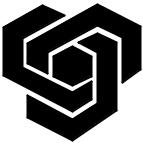 А Ш И Н С Т Р О И Т Е Л Е Н Ф А К У Л Т Е Т К А Т Е Д Р А „И Н Ж Е Н Е Р Е Н Д И З А Й Н”СПЕЦИАЛНОСТ „ИНЖЕНЕРЕН ДИЗАЙН”Образователно квалификационна степен „бакалавър”/„магистър”ДИПЛОМНА РАБОТАТема: „ Дизайн на помощно средство за подобряване придвижването и мобилността на хора с двигателни увреждания в сгради с обществено предназначение ”Разработил:				Дипломен ръководител:Иван Иванов Иванов				проф. д-р Петър Савов Краевфакултетен № 123456789випуск 2019						Консултант: ако има такъв!								гл. ас. д-р Ангел Краев Савов София, 2019